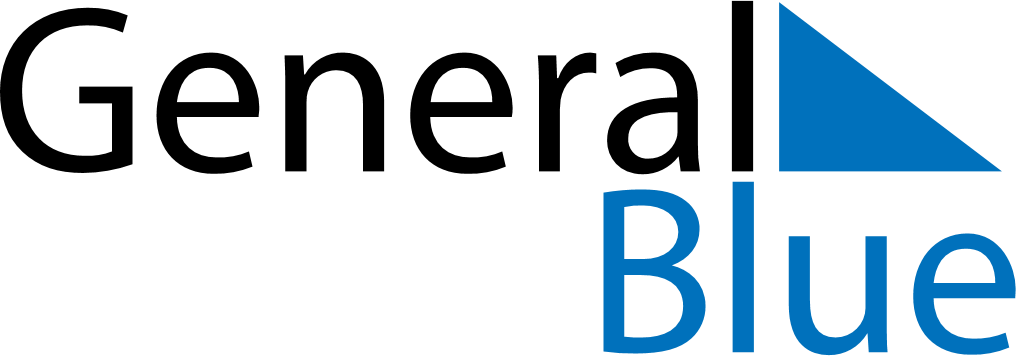 January 2018January 2018January 2018January 2018SerbiaSerbiaSerbiaMondayTuesdayWednesdayThursdayFridaySaturdaySaturdaySunday12345667New Year’s DayNew Year’s DayOrthodox Christmas8910111213131415161718192020212223242526272728Saint Sava DaySaint Sava Day293031